 4 nouvelles saintes canonisées dans l’Eglise le 15 mai dont Marie Rivier  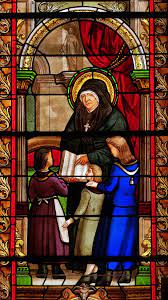  La petite religieuse ardéchoise Marie Rivier( 1768-1838)  sera canonisée dimanche prochain 15 mai à Rome aux côtés de Maria Francesca, Maria di Gesù Santocanale  Maria Domenica Mantovani ,Titus Brandsma, Devasahayam Lazare Pillai, César de Bus, Luigi Maria Palazzolo, Giustino Maria Russolillo et  Charles de Foucauld,.Handicapée à 16 mois après une chute, sa maman demande sa guérison devant une sculpture de Notre Dame des douleurs. La petite fille de 4 ans fait alors la promesse suivante devant la mère de jésus « Si tu me guéris, je t’amènerai des petites et leur dirai de bien t’aimer »Les sœurs de Notre dame refusent la jeune fille à 16 ans en raison de sa santé fragile. Marie déterminée décide alors à 18 ans de fonder son propre couvent et ouvre sa première école au service des plus pauvres.Courageuse devant les souffrances, son plus grand désir : « faire connaître et aimer le Christ et aimer les petits et les pauvres. » Le 21 novembre 1796 elle fonde la congrégation des sœurs de la présentation de Marie.Elle va ouvrir 46 maisons de religieuses en France.Marie fut béatifiée en 1982 par le pape Jean Paul 2 après la guérison miraculeuse d’une fillette. Aujourd’hui, l’ordre compte près de 900 religieuses dans le monde.Marie Rivier est sans conteste un modèle de foi et d’amour en Dieu et la vierge Marie pour les femmes d’aujourd’hui. D’après le site aleteia et Kto